План работы мастерской  «Ремонт и обслуживание легковых автомобилей».ЦЕЛЬ: практическая подготовка обучающихся по профессии / специальности 23.01.03 «Автомеханик», 23.01.17 «Мастер по ремонту и обслуживания автомобилей», 23.02.03 «Техническое обслуживание и ремонт автотранспорта», в соответствии с современными стандартами и передовыми технологиями, в том числе стандартами WorldSkills Russia. Задачи:Модернизация материально – технической базы реализации ОПОП по профессии / специальности 23.01.17 «Мастер по ремонту и обслуживания автомобилей». 23.01.03 «Автомеханик», 23.02.03 «Техническое обслуживание и ремонт автотранспорта».Разработка и реализация нового содержания образования с учетом потребностей экономики региона.Разработка программ ПО и ДПО (в том числе с применением ЭО и ДОТ) по профессиям / специальностям, связанным с ремонтом и обслуживанием автомобильного транспорта.Внедрение новых методов, технологии и средств реализации образовательного процесса, в том числе с использованием ЭО и ДОТ. Внедрение современных технологий оценки качества подготовки выпускников на основе ДЭ.Развитие сетевое взаимодействие с образовательными организациями разных уровней и организациями-работодателями.Разработка и реализация программ КПК для педагогических кадров по внедрению в образовательный процесс современного содержания и технологий обученияЗаведующий мастерской «Ремонт и обслуживание легковых автомобилей» _______________________________________________________________	В.Н.Глыдовграфик работы мастерской «Ремонт и обслуживание легковых автомобилей»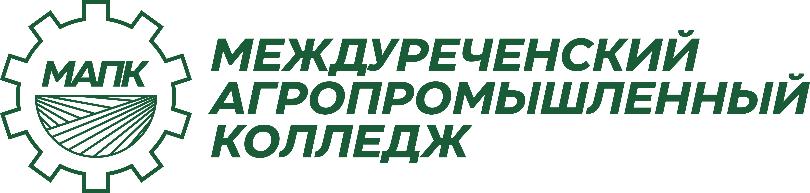 УТВЕРЖДАЮ:Директор БУ «Междуреченский агропромышленный колледж» _______________ Н.Н.ЛунинаПриказ № ____/од от _______202__№ п/пНаименования мероприятийСроки исполненияОтветственныйОжидаемый результатОрганизационная работаОрганизационная работаОрганизационная работаОрганизационная работаОрганизационная работа1.1Своевременная подготовка и сдача отчетности о направлениях деятельности мастерской (информация для мониторинга хода и результатов реализации мероприятий по оснащению организации, осуществляющих образовательную деятельность по образовательным программам СПО материально - технической базой по приоритетным группам компетенции, итоговый отчет о деятельности мастерской БУ «МАК» за 2020-2021До 1 июля, ежегодноЗав. мастерской Анализ достижения целевых показателей1.2 Ведения журнала работы мастерскойПостоянноЗав. мастерской Анализ выполнения плана - график загрузки мастерской. Выполнения целевых показателей.1.3Составить план работы мастерской на следующий учебный годДо 5 июля, ежегодноЗав. мастерской Утверждения плана мастерской на учебный год1.4Организовать работу лаборатории по подготовке обучающих и экспертов к участию в региональном чемпионате «Молодые профессионалы» (WSR) Ханты – Мансийского автономного округа – Югра по компетенции 33WSI «Ремонт и обслуживание легковых автомобилей»Сентябрь Заместитель директора по ООД,Зав. мастерской Участие в региональном чемпионате «Молодые профессионалы» (WSR) Ханты – Мансийского автономного округа – Югра 2021 по компетенции 33WSI «Ремонт и обслуживание легковых автомобилей»1.5Своевременная подача информации о проведении мероприятий на базе мастерской для размещения на сайтеПостоянно Зав. мастерской Информационная открытость мастерской1.6Принимать участие в работе инструктивно – методических совещаниях по организации деятельности мастерскойПо плану работы колледжаЗав. мастерской Координации деятельности мастерской, направленной на выполнение целевых показателей проекта1.7Принимать участие в работе инструктивно – методических совещаниях по организации деятельности мастерскойПо плану работы колледжаЗав. мастерской Координации деятельности мастерской, направленной на выполнение целевых показателей проекта1.8Осуществлять постоянный контроль исправности оборудования, соблюдения правил ТБ при работе в мастерской, санитарным состоянием помещенийПостоянноЗав. мастерской Сохранность и рабочее состояние учебно-лабораторного, учебно-производственного оборудования и программно- методическое обеспечения.Учебная работаУчебная работаУчебная работаУчебная работаУчебная работа№ п/пНаименования мероприятийСроки исполненияОтветственныйОжидаемый результат2.1Провести конкурсы профессионального мастерства студентов по укрупненной группе 23.00.00 «Техника и технологии наземного транспорта с использованием методики WSАпрель-июнь Зав. мастерской Мастера производственного обученияПреподавателиОценка качества подготовки специалистов. Выбраны студенты для подготовки к участию в региональном чемпионате «Молодые профессионалы» (WSR) Ханты – Мансийского автономного округа – Югра 2020 года по компетенции по компетенции 33WSI «Ремонт и обслуживание легковых автомобилей».Выбраны студенты для участия в конкурсе профессионального мастерства студентов по укрупненной группе 23.00.00 «Техника и технологии наземного транспорта с использованием методики WS2.2Подготовить и направить в Союз WorldSkills пакет документов для аккредитации мастерской в качестве центра проведения ДЭМарт Эксперт WorldSkillsЗав. мастерской Электронный аттестат о присвоении статуса центра проведения ДЭ2.3Организация учебных занятий на основе технологий контекстного обучения, реальных производственных задач, с использованием интерактивных методов обучения Сентябрь – июнь месяцыЗав. мастерской Мастера производственного обучения Преподаватели Технологические карты занятий. Методическое обеспечение занятий.Комплекты РПЗМетодическая работаМетодическая работаМетодическая работаМетодическая работаМетодическая работа№ п/пНаименования мероприятийСроки исполненияОтветственныйОжидаемый результат3.1Внести корректировки/изменения в действующие рабочие программы УД/ПМ по укрупненной группе специальностей 23.00.00 «Техника и технологии наземного транспорта на основе использования нового оборудования и программно-методического обеспеченияЯнварь Зав. мастерской Мастера производственного обучения ПреподавателиЛисты изменения в рабочих программах УД/ПМ3.2Разработать/скорректировать методические рекомендации по использованию нового учебно- лабораторного и учебно-производственного оборудования в образовательном процессеАпрель Зав. мастерской Мастера производственного обучения ПреподавателиКомплект методических материалов по использованию нового учебно-лабораторного и учебно-производственного оборудования3.3Разработать/актуализировать программы ДПО и ПППК Апрель 2021Зав. мастерской Мастера производственного обучения ПреподавателиУтверждение программы. Сформированные УМК по каждой программе. Наличие материалов для дистанционной формы обучения. Наличие средств электронного обучения.3.4Разработать/актуализировать комплекты практикоорентированных заданий по УД/ПММартЗав. мастерской Мастера производственного обучения ПреподавателиСформированные комплекты заданий УД/МДК3.5Подготовить материалы для трансляции опыта по использованию инфраструктуры мастерской в подготовке кадров регионаМай – июнь месяцыЗав. мастерской Мастера производственного обучения ПреподавателиМетодистИнформация о работе мастерской в СМИ. Участие в выставке методических материалов. Выступление с опытом работы на заседании педагогического совета, конференциях с работодателями. Видео материалы используются в профориентационной работе. Размещение на сайте колледжа.Профориентационная работаПрофориентационная работаПрофориентационная работаПрофориентационная работаПрофориентационная работа№ п/пНаименования мероприятийСроки исполненияОтветственныйОжидаемый результат4.1Разработать профессиональную пробу по компетенции «Ремонт и обслуживание легковых автомобилей» с использованием оборудования мастерской для различной возрастной категорииСентябрьЗав. мастерской Мастера производственного обучения ПреподавателиПрофессиональная проба размещена в карте – навигаторе профессиональных проб.4.2 Реализация федеральных/региональных/районных программ по ранней профориентации школьников на основе профессиональных проб/ профессиональных квестов с использованием учебно-производственного оборудования мастерскойПо графику, на основании договоров со школамиЗаместитель директора по УВДСпециалист отдела УВ и ПР.Зав. мастерской Списки школьников. Информация о деятельности мастерской.Выполнения целевых показателей колледжаРеализация сетевого взаимодействияРеализация сетевого взаимодействияРеализация сетевого взаимодействияРеализация сетевого взаимодействияРеализация сетевого взаимодействия№ п/пНаименования мероприятийСроки исполненияОтветственныйОжидаемый результат5.1Разработать программы стажировки по использованию оборудования мастерской для педагогических работников сторонних образовательных организаций СПО Сентябрь Зав. мастерской Утверждённая программа стажировки5.2Проведение стажировок для педагогических работников сторонних образовательных организаций СПО В течении годаЗаместитель директора по ООДЗав. мастерской Заключенные договора на прохождении стажировки. Выполнение целевых показателей колледжа5.3Организовать подготовку экспертов (из числа работодателей) для проведения регионального чемпионата «Молодые профессионалы» (WSR) Ханты – Мансийского автономного округа - ЮграМарт – апрель месяцы Зав. мастерской Сформированное экспертное сообщество.Повышение квалификацииПовышение квалификацииПовышение квалификацииПовышение квалификацииПовышение квалификации6.1Разработка/актуализация программ повышения квалификации для педагогических работников сторонних образовательных организаций, по внедрению современных программ и технологий обучения, разработанных с учетом закупленного оборудованияВ течении годаЗаместитель директора по ООДЗав. мастерскойВыполнения целевых показателейУТВЕРЖДАЮ:Директор БУ «Междуреченский агропромышленный колледж» _______________ Н.Н.ЛунинаПриказ № ____/од от _______202__УТВЕРЖДАЮ:Директор БУ «Междуреченский агропромышленный колледж» _______________ Н.Н.ЛунинаПриказ № ____/од от _______202__УТВЕРЖДАЮ:Директор БУ «Междуреченский агропромышленный колледж» _______________ Н.Н.ЛунинаПриказ № ____/од от _______202__УТВЕРЖДАЮ:Директор БУ «Междуреченский агропромышленный колледж» _______________ Н.Н.ЛунинаПриказ № ____/од от _______202__УТВЕРЖДАЮ:Директор БУ «Междуреченский агропромышленный колледж» _______________ Н.Н.ЛунинаПриказ № ____/од от _______202__УТВЕРЖДАЮ:Директор БУ «Междуреченский агропромышленный колледж» _______________ Н.Н.ЛунинаПриказ № ____/од от _______202__УТВЕРЖДАЮ:Директор БУ «Междуреченский агропромышленный колледж» _______________ Н.Н.ЛунинаПриказ № ____/од от _______202__План эффективного использования мастерской «Ремонт и обслуживание легковых автомобилей»»План эффективного использования мастерской «Ремонт и обслуживание легковых автомобилей»»План эффективного использования мастерской «Ремонт и обслуживание легковых автомобилей»»План эффективного использования мастерской «Ремонт и обслуживание легковых автомобилей»»План эффективного использования мастерской «Ремонт и обслуживание легковых автомобилей»»План эффективного использования мастерской «Ремонт и обслуживание легковых автомобилей»»План эффективного использования мастерской «Ремонт и обслуживание легковых автомобилей»»План эффективного использования мастерской «Ремонт и обслуживание легковых автомобилей»»План эффективного использования мастерской «Ремонт и обслуживание легковых автомобилей»»План эффективного использования мастерской «Ремонт и обслуживание легковых автомобилей»»План эффективного использования мастерской «Ремонт и обслуживание легковых автомобилей»»План эффективного использования мастерской «Ремонт и обслуживание легковых автомобилей»»План эффективного использования мастерской «Ремонт и обслуживание легковых автомобилей»»План эффективного использования мастерской «Ремонт и обслуживание легковых автомобилей»»План эффективного использования мастерской «Ремонт и обслуживание легковых автомобилей»»План эффективного использования мастерской «Ремонт и обслуживание легковых автомобилей»»План эффективного использования мастерской «Ремонт и обслуживание легковых автомобилей»»План эффективного использования мастерской «Ремонт и обслуживание легковых автомобилей»»План эффективного использования мастерской «Ремонт и обслуживание легковых автомобилей»»План эффективного использования мастерской «Ремонт и обслуживание легковых автомобилей»»План эффективного использования мастерской «Ремонт и обслуживание легковых автомобилей»»План эффективного использования мастерской «Ремонт и обслуживание легковых автомобилей»»План эффективного использования мастерской «Ремонт и обслуживание легковых автомобилей»»План эффективного использования мастерской «Ремонт и обслуживание легковых автомобилей»»План эффективного использования мастерской «Ремонт и обслуживание легковых автомобилей»»План эффективного использования мастерской «Ремонт и обслуживание легковых автомобилей»»План эффективного использования мастерской «Ремонт и обслуживание легковых автомобилей»»Учебный годСентябрьСентябрьСентябрьСентябрьОктябрьОктябрьОктябрьОктябрьНоябрьНоябрьНоябрьНоябрьДекабрьДекабрьДекабрьДекабрьЯнварьЯнварьЯнварьЯнварьЯнварьФевральФевральФевральФевральДоля рабочих дней в году, в которых оборудование мастерской задействованоУчебный год12345678910111213141516171818182021222324Доля рабочих дней в году, в которых оборудование мастерской задействовано2021-2022 учебный год75%2021-2022 учебный год75%2021-2022 учебный год75%2021-2022 учебный год75%2021-2022 учебный год75%2021-2022 учебный годМартМартМартМартАпрельАпрельАпрельАпрельМайМайМайМайИюньИюньИюньИюньИюльИюльИюльИюльИюльАвгустАвгустАвгустАвгуст75%2021-2022 учебный год2526272829303132333435363738394041424343444546474875%2021-2022 учебный год75%2021-2022 учебный год75%2021-2022 учебный год75%2021-2022 учебный год75%2021-2022 учебный год75%Основная профессиональная образовательная программа, в том числе в сетевой формеДополнительное профессиональное образование (ДПО и ПП)Движение WorldSkills Russia (подготовка и проведение)Внеаудиторная деятельность студентов (подготовка/проведение к олимпиадам, конкурсам профмастерства, работа объединений)Демонстрационный экзамен (подготовка и проведение)Профориентационные мероприятияУТВЕРЖДАЮ:Директор БУ «Междуреченский агропромышленный колледж» _______________ Н.Н.ЛунинаПриказ № ____/од от _______202__День неделиВремяОтвественныйПрограмма обучения/мероприятиеПонедельник - Пятница8.00-13.30Заведующий мастерскойМастера ПО в соотвествии с расписанием занятийООП СПОПонедельник - Пятница13.30 – 14.00Влажная уборкаПонедельник - Пятница14.00 – 15.40Заведующий мастерскойМастера ПО в соотвествии с расписанием занятийООП СПОПонедельник - Пятница15.40-16.00Заведующий мастерскойТехнический перерывПонедельник - Пятница16.00-17.30Заведующий мастерскойМастера ПОПреподавателиВнеаудиторная/ профориентационная деятельностьПонедельник - Пятница17.30-19.30Заведующий мастерскойМастера ПОПреподавателиПодготовка к конкурсам, соревнованиям профмастерстваПонедельник - Пятница19.30-20.30Влажная уборкаСуббота8.00 – 12.00Заведующий мастерскойМастера ПО в соотвествии с расписанием занятийООП СПОСуббота12.00 – 12.30Влажная уборкаСуббота12.30 – 13.40Заведующий мастерскойМастера ПОПреподавателиВнеаудиторная/ профориентационная деятельностьСуббота13.40 – 16.30Заведующий мастерскойМастера ПО в соотвествии с расписанием занятийООП СПОСуббота16.30 – 17.30Влажная уборка, с санитарной обработкой оборудованияУТВЕРЖДАЮ:Директор БУ «Междуреченский агропромышленный колледж» _______________ Н.Н.ЛунинаПриказ № ____/од от _______202__УТВЕРЖДАЮ:Директор БУ «Междуреченский агропромышленный колледж» _______________ Н.Н.ЛунинаПриказ № ____/од от _______202__УТВЕРЖДАЮ:Директор БУ «Междуреченский агропромышленный колледж» _______________ Н.Н.ЛунинаПриказ № ____/од от _______202__УТВЕРЖДАЮ:Директор БУ «Междуреченский агропромышленный колледж» _______________ Н.Н.ЛунинаПриказ № ____/од от _______202__УТВЕРЖДАЮ:Директор БУ «Междуреченский агропромышленный колледж» _______________ Н.Н.ЛунинаПриказ № ____/од от _______202__УТВЕРЖДАЮ:Директор БУ «Междуреченский агропромышленный колледж» _______________ Н.Н.ЛунинаПриказ № ____/од от _______202__УТВЕРЖДАЮ:Директор БУ «Междуреченский агропромышленный колледж» _______________ Н.Н.ЛунинаПриказ № ____/од от _______202__План эффективного использования мастерской «Ремонт и обслуживание легковых автомобилей»»План эффективного использования мастерской «Ремонт и обслуживание легковых автомобилей»»План эффективного использования мастерской «Ремонт и обслуживание легковых автомобилей»»План эффективного использования мастерской «Ремонт и обслуживание легковых автомобилей»»План эффективного использования мастерской «Ремонт и обслуживание легковых автомобилей»»План эффективного использования мастерской «Ремонт и обслуживание легковых автомобилей»»План эффективного использования мастерской «Ремонт и обслуживание легковых автомобилей»»План эффективного использования мастерской «Ремонт и обслуживание легковых автомобилей»»План эффективного использования мастерской «Ремонт и обслуживание легковых автомобилей»»План эффективного использования мастерской «Ремонт и обслуживание легковых автомобилей»»План эффективного использования мастерской «Ремонт и обслуживание легковых автомобилей»»План эффективного использования мастерской «Ремонт и обслуживание легковых автомобилей»»План эффективного использования мастерской «Ремонт и обслуживание легковых автомобилей»»План эффективного использования мастерской «Ремонт и обслуживание легковых автомобилей»»План эффективного использования мастерской «Ремонт и обслуживание легковых автомобилей»»План эффективного использования мастерской «Ремонт и обслуживание легковых автомобилей»»План эффективного использования мастерской «Ремонт и обслуживание легковых автомобилей»»План эффективного использования мастерской «Ремонт и обслуживание легковых автомобилей»»План эффективного использования мастерской «Ремонт и обслуживание легковых автомобилей»»План эффективного использования мастерской «Ремонт и обслуживание легковых автомобилей»»План эффективного использования мастерской «Ремонт и обслуживание легковых автомобилей»»План эффективного использования мастерской «Ремонт и обслуживание легковых автомобилей»»План эффективного использования мастерской «Ремонт и обслуживание легковых автомобилей»»План эффективного использования мастерской «Ремонт и обслуживание легковых автомобилей»»План эффективного использования мастерской «Ремонт и обслуживание легковых автомобилей»»План эффективного использования мастерской «Ремонт и обслуживание легковых автомобилей»»План эффективного использования мастерской «Ремонт и обслуживание легковых автомобилей»»Учебный годСентябрьСентябрьСентябрьСентябрьОктябрьОктябрьОктябрьОктябрьНоябрьНоябрьНоябрьНоябрьДекабрьДекабрьДекабрьДекабрьЯнварьЯнварьЯнварьЯнварьЯнварьФевральФевральФевральФевральДоля рабочих дней в году, в которых оборудование мастерской задействованоУчебный год12345678910111213141516171818182021222324Доля рабочих дней в году, в которых оборудование мастерской задействовано2020-2021 учебный год30%2020-2021 учебный год30%2020-2021 учебный год30%2020-2021 учебный год30%2020-2021 учебный год30%2020-2021 учебный годМартМартМартМартАпрельАпрельАпрельАпрельМайМайМайМайИюньИюньИюньИюньИюльИюльИюльИюльИюльАвгустАвгустАвгустАвгуст30%2020-2021 учебный год2526272829303132333435363738394041424343444546474830%2020-2021 учебный год30%2020-2021 учебный год30%2020-2021 учебный год30%2020-2021 учебный год30%2020-2021 учебный год30%Основная профессиональная образовательная программа, в том числе в сетевой формеДополнительное профессиональное образование (ДПО и ПП)Движение WorldSkills Russia (подготовка и проведение)Внеаудиторная деятельность студентов (подготовка/проведение к олимпиадам, конкурсам профмастерства, работа объединений)Демонстрационный экзамен (подготовка и проведение)Профориентационные мероприятия